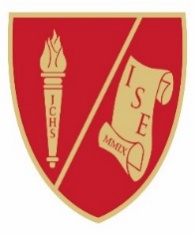 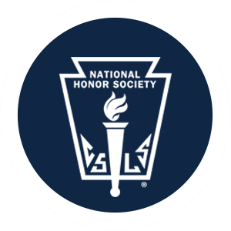 This year the 2020-2021 National Honor Society candidate packets will be submitted electronically as a typed document attachment in an email sent to jcnhs2020@gmail.com by Monday, September 14, 2020 at 11:59pm. PLEASE READ ALL DIRECTIONS CAREFULLY.  Within 48 hours of submitting your candidate packet you will receive an email confirming the attachment is accessible; do not reach out to the advisor about the status of your candidate packet prior to the 48 hours. If the attachment is not accessible, you will have 48 hours to resubmit your candidate packet. Late or Incomplete candidate packets WILL NOT be accepted or considered. NO EXCEPTIONS. What is required to become an NHS member? NHS admission and membership are earned honors. No student is inducted based only on an academic average. The National Honor Society recognizes the total student – one who excels in scholarship, leadership, service, and character as demonstrated by activities, detailed descriptions provided in the packet, and teacher evaluations.How are candidate’s leadership, service, and character evaluated? Students submit a complete candidate packet. Next, a Faculty Selection Council, made up of staff members, reviews the candidate’s candidate packet and makes a recommendation regarding membership. The NHS advisers and the NHS officers do not participate in nor influence the selection process in any way. Applicants will have ten (10) days from the Notification Date to request an appeal and resubmit additional materials that the Faculty Council will further review to determine a final decision regarding membership. If offered NHS membership, you acknowledge and accept the following Responsibilities and Expectations: Agree to complete a TBD number of service hours this school year.Agree to participate in 1 NHS sponsored service project this school year,Have and maintain a minimum numeric average of 92 without rounding up, Attend all NHS meetings and events, Adhere to a high standard of integrity and character in all aspects of one’s life.Uphold Academic Honesty (including on-line classes) Adhere to School Club, Organization Behavior Codes.Candidate Packet Checklist:  You may opt to type your answers in an alternate document; make sure you label each section accordingly and that you follow the specific instructions for each part. Acknowledgement Page Personal Statements Community Service Form Leadership Form Two Teacher Recommendations Please make sure that your candidate packet includes all items listed above and is submitted in the order stated above. Incomplete candidate packets or candidate packets turned in after Monday, September 14, 2020 at 11:59pm, will not be considered.Johns Creek High SchoolNational Honor Society Candidate packetAcknowledgement PageInstructions: For this part of the candidate packet, if you are unable to type directly into the document, you may type up a separate document with your full name, email address, your parent’s name, and the date. The typed document will be accepted as your acknowledgement page. To be completed by the applicant (please retain a copy for your records):I understand that completing and submitting this candidate packet does not guarantee selection to the National Honor Society.  I attest that the information presented here is complete and accurate.  If selected, I agree to abide by the standards and guidelines of the chapter and to fulfill all my membership obligations to the best of my ability.Name: ____________________________________________________________________________________________	Last						First			   	 		MiddleDate: _______________________________E-mail:___________________________________________________________________________________NOTE: PLEASE INCLUDE AN ACCURATE EMAIL THAT YOU CHECK REGULARLY, AS EMAIL IS THE MAIN COMMUNICATION METHOD REGARDING THE CANDIDATE PACKET PROCESS. ALSO, IF YOU DO NOT RECEIVE A COMMUNICATION REGARDING YOUR CANDIDATE PACKETS STATUS, IT IS YOUR RESPONSBILITY TO CHECK IN WITH THE NHS ADVISOR, Ms. Alred at alredg@fultonshools.org. To be completed by the parent or guardian of the applicant:I have reviewed the candidate packet and give permission for my child to apply to the Johns Creek Chapter of the National Honor Society.Name: ____________________________________________________________________________________________	Last						First			   	 		MiddleDate: _______________________________Johns Creek High SchoolNational Honor Society Candidate PacketPersonal StatementsDirections:  Please answer the following questions and include the answers with your candidate packet. Please include the question at the top of each essay, so the committee knows which one you are addressing. Please limit each essay response to a maximum of 1 page. Remember, this is a formal candidate packet and should be handled as such. You may opt to type your answers in an alternate document; make sure you label each section accordingly and that you follow the specific instructions. Personal Statement Expectations: Use these personal statements as an opportunity to provide the Faculty Council with detailed information about why you should be selected as a member of this chapter of NHS. Be as succinct as possible while providing detailed examples that answer each question and demonstrate your achievements and abilities in relation to NHS’ standards of Scholarship, Leadership, Service, and Character. Use the definitions below to guide you. NHS Standards Definition Reminders: Service consists of those actions undertaken by the student where they volunteer, mentor, and/or support people in service to the school or the community without any direct financial or material compensation; they provide service to others.  Leaders inspire positive behavior in others, successfully hold offices or positions of responsibility, conduct business effectively and efficiently, and demonstrate reliability and dependability; they guide others. A person of character demonstrates the highest standards of honesty, academic integrity, and reliability, regularly exhibits courtesy, concern, and respect for other, displays personal responsibility, and conducts him/herself with grace and maturity regarding all endeavors and interactions.Question 1: What is the most meaningful, unpaid community service experience that you have been involved in while in high school? Provide specific details of your service contributions and what affect the service had on you; in addition, explain what you believe it means to work on behalf of others and/or for the betterment of the community. Question 2:  What do you believe to be the most important attribute of a highly effective leader? Using specific examples from your own leadership experience, describe how you have attempted to demonstrate this trait. Questions 3: What attribute do you most admire about your character and what attribute do you least admire about your character? Please provide anecdotes about yourself that best illustrate Character, within the confines of the question. Question 4: Members of the National Honor Society encompass and demonstrate ALL the organizations standards including Scholarship, Leadership, Service, and Character. Explain why you meet the criteria regarding all these standards and what sets you apart from other applicants in terms of what you will offer our chapter.Johns Creek High SchoolNational Honor Society Candidate PacketCommunity ServiceJCNHS Objective Standards for Service: To meet the service criterion for our chapter, a candidate must demonstrate the completion of a minimum of fifteen (15) hours of service undertaken in the community since the summer prior to ninth grade. More than 15 hours may be listed, but there must be at least 15 verifiable hours to be considered for our chapter.Community Service Directions: Complete this page to demonstrate your unpaid community service experiences.  These should be events OUTSIDE of Johns Creek High School activities. You may opt to type your answers in an alternate document; make sure you label your document “Community Service” and for each service include the following: Name of the Organization where you volunteered,The sponsor/ your direct contact person – may not be a parent or relative,The sponsor/ your direct contact person’s email address, Dates of Service, Total number of hours,Include activities you participated in (may be a bulleted list), andAttach a copy of an email from the organization where you completed the service hours confirming the # of hours you volunteered with the organization.Johns Creek High SchoolNational Honor Society Candidate PacketLeadershipJCNHS Objective Standards for Leadership: To meet the leadership criterion for our chapter, a student must list a minimum of three (3) leadership roles at school or in the community since the summer prior to ninth grade. More than 3 roles may be listed, but there must be at least 3 verifiable listings to be considered for our chapter. Leadership Instructions:  List all organizations where you have held a leadership position since the summer prior to ninth grade. These positions may be in school or in the community but a minimum of 3 is required. You may include clubs, teams, musical groups, religious groups, etc. These must be verifiable leadership roles that clearly involve the applicant leading or guiding people in a managerial position. You may opt to type your answers in an alternate document; please label your document “Leadership” and for each role include the following: Organization where you held a leadership role,Leadership position,Dates or years you held the position, Faculty Coordinator/ Contact Person – may not be a parent or relative,Faculty Coordinator/ Contact Person’s email address, Provide details of your responsibilities as a leader and how you guided others in your role (may be a bulleted list).Johns Creek High SchoolNational Honor Society Candidate PacketTeacher Recommendation Requests JCNHS Objective Standard for Character: One of the criteria for acceptance into NHS is exemplary character, which is measured in terms of integrity, behavior, ethics, and cooperation with both students and faculty. A candidate’s teacher recommendations will be asked to assess the following attributes, as a means of determining exemplary character:ResponsibilityMaturity and self-disciplineSelf ConfidenceSense of humorConcern for othersIntegrityReaction to setbacksCompliance with school regulationsCooperation with othersOur chapter only selects students who demonstrate exceptional character across ALL criteria.Teacher Recommendation Instructions: Please list 2 teachers at Johns Creek High School with whom you have a relationship; he/ she will provide the Faculty Committee with feedback regarding your ability to uphold and demonstrate the attributes listed above as experienced during his/her interactions with you and/or observed interactions with others. 1.) Teacher Recommendation #1	Full Name	Subject Taught	Years Known 2.) Teacher Recommendation # 2	Full Name	Subject Taught	Years Known The advisor and/or committee will contact your teacher recommendations; do not reach out to your recommendations. This chapter considers the information provided by the recommender to be confidential.Congratulations, you have reached the end of the candidate packet. Before you attach your completed packet to an email and submit it, read over the checklist on page one and read through the instructions for each section to ensure your packet is complete. Remember, incomplete packets will not be considered by the faculty committee. If you have any questions about your candidate packet, please reach out to Ms. Alred, the NHS advisor, at alredg@fultonschools.org. Please allow 24-48 hours for a response. Thank you. 